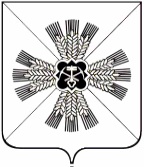 КЕМЕРОВСКАЯ ОБЛАСТЬУПРАВЛЕНИЕ ОБРАЗОВАНИЯ АДМИНИСТРАЦИИ ПРОМЫШЛЕННОВСКОГО МУНИЦИПАЛЬНОГО ОКРУГАПРИКАЗот «07» сентября        2020 г. № 448пгт. ПромышленнаяО мерах, направленных на эффективность деятельности руководителей общеобразовательных организаций          В целях повышения оценки эффективности деятельности руководителей общеобразовательных организаций          ПРИКАЗЫВАЮ:1.	Руководителям общеобразовательных организаций:1.1.	Организовать самоанализ по вопросам:- полноты реализации образовательных программ;- эффективности   организации   курсов   повышения   квалификации
педагогических кадров;- обеспечения комплексной безопасности;- повышения качества предоставляемых образовательных услуг;- организации работы с одаренными детьми;- исполнения законодательства Российской Федерации;- привлечение молодых специалистов;- создания электронной среды в учреждении (электронная библиотека, дистанционные образовательные технологии);- обновления материально-технической базы.  1.2.	Составить план мероприятий оценки эффективности деятельности до 27.11.2020г.  1.3.	Обеспечить реализацию Плана в течение календарного года.  1.4.	Подготовить отчет о результатах деятельности согласно перечню
показателей	эффективности	деятельности	руководителей
общеобразовательных организаций до 15.12.2020г.              2.	Контроль за исполнением настоящего приказа возложить на заместителя начальника Управления образования администрации Промышленновского муниципального округа И.И. Скорюпину. НачальникУправления образования администрации Промышленновского муниципального округаТ.В. Мясоедова